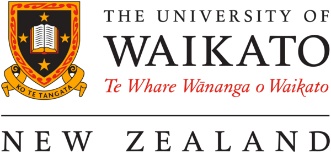 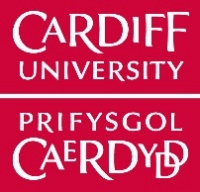 Cardiff University and the University of WaikatoCollaborative Seed Fund – Project report formThis report should be completed collaboratively by the project lead from Cardiff University (CU) and the project lead from the University of Waikato (UoW). Please send queries and completed reports to global@waikato.ac.nz and MorganA11@cardiff.ac.uk   Completed reports are due within 2 months of the project completion date.Research / Teaching and Learning / Professional services (please circle or highlight)Plain language outcome summary - 100 wordsPlease list the proposed aims/objectives of your project and comment on the extent to which they were achieved.	Please list any project outputs (For example, seminar, external grant applications, new policy etc..)Please comment on the likelihood of further collaborationAdditional comments:Please comment on the collaboration fund process to enable us to make improvements in future funding calls. International office use only:12 month follow up questionsDate:Have you had further conversations/contact with each other?Any additional outputs or activity?Please detail:Any other comments:Cardiff lead (name and email)Waikato lead (name and email):Project name:Date completed:Details of any variations:Budget variations:Overspend:Underspend:Plans for any underspend: (must be relevant to project goals or will be recouped by the International Office)Detail any additional external collaborators /partners: Extremely likelyLikelyNeutralUnlikelyExtremely unlikelyCardiff Lead signatureDate	Waikato Lead signatureDate